TRÁMITEDIGITAL										    NO	    			  						SI					  NO	SIAbreviatura	DescripciónD.A	Director Administrativo CIQPANA	Código de Colegiado registradoSTI	Secretaria Tramite InternoDFRD-CIQPA -01	Diagrama de Flujo Regencia Trámite Digital FHPT-CIQPA-01	Formulario Hoja Presentación de Trámites InternosCSP-CIQPA-01	Contrato de Servicios ProfesionalesSAPR-CIQPA-02		Solicitud Acreditación de Profesional Responsable o Regente.FCE-CIQPA-02	Formulario calificación de la empresaDJPR-CIQPA-01	Declaración Jurada  si corresponde.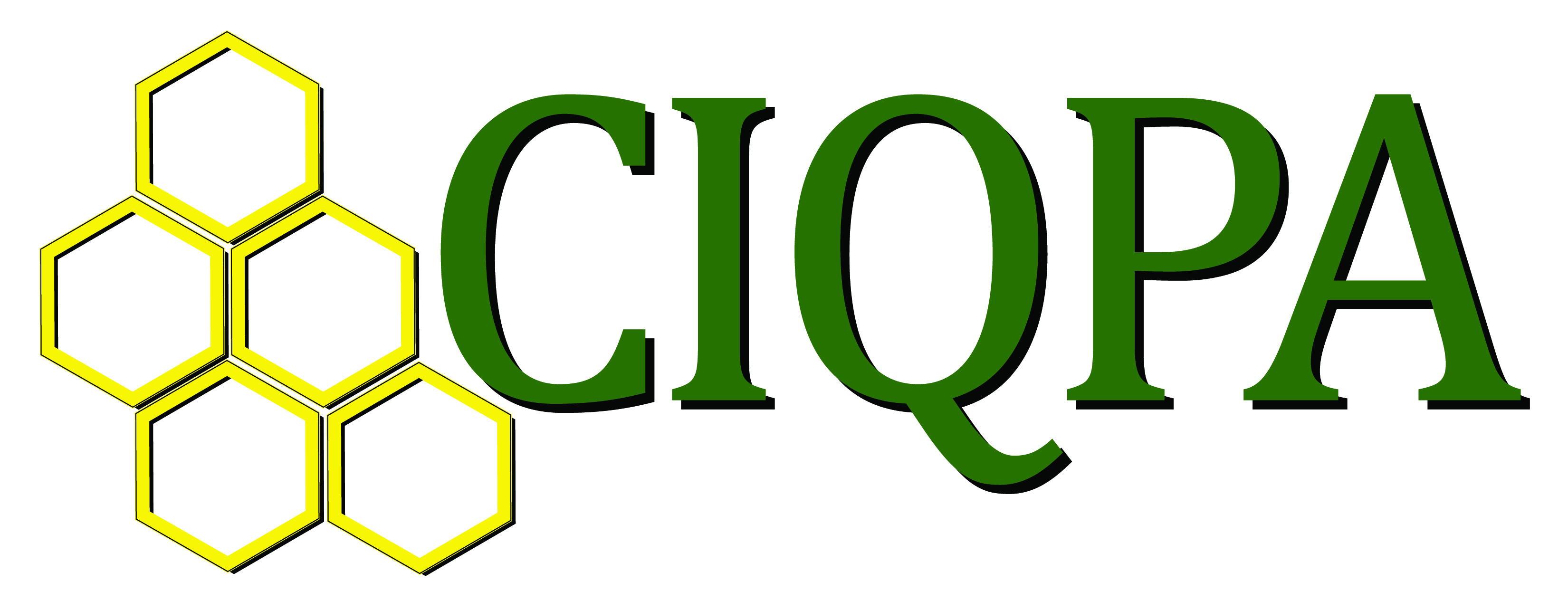 DFRD-CIQPA -01Diagrama de Flujo Regencia Trámite Digital DFRD-CIQPA-01Versión: 1Fecha de aprobación:  03 de Marzo de 2017Fecha de aprobación:  03 de Marzo de 2017Aprobado por: Junta DirectivaAprobado por: Junta Directiva